87 spots: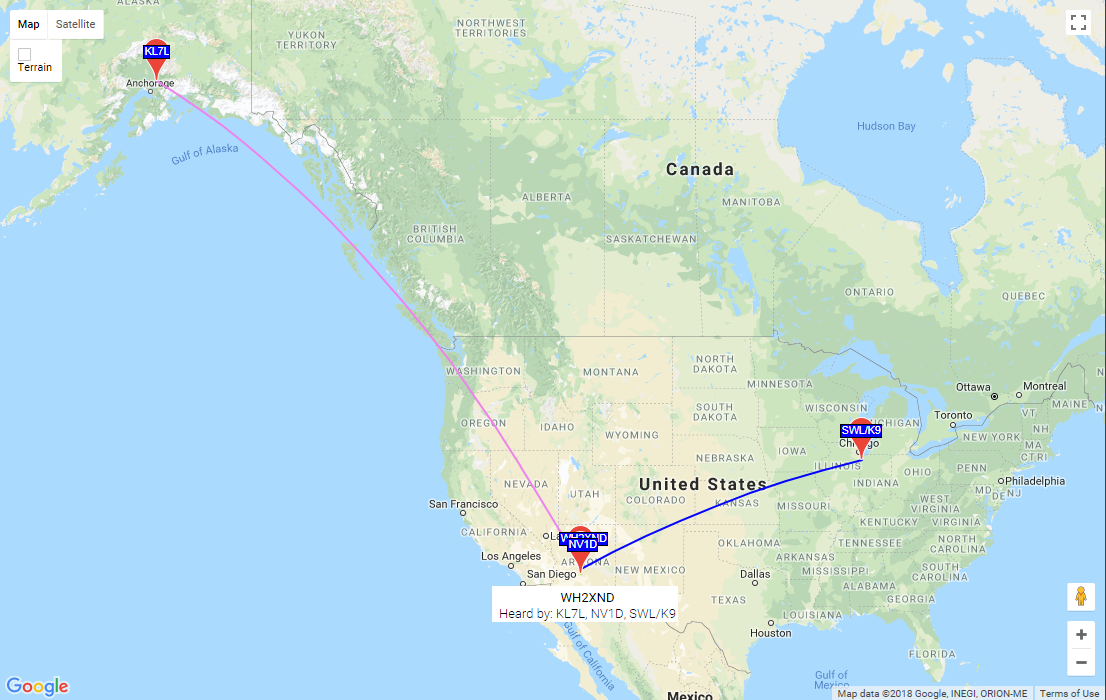 TimestampCallMHzSNRDriftGridPwrReporterRGridkmaz 2018-03-05 16:24  WH2XND  0.075595  -20  0  DM33xt  1  SWL/K9  EN61  2350  61  2018-03-05 16:20  WH2XND  0.075595  -19  0  DM33xt  1  SWL/K9  EN61  2350  61  2018-03-05 16:16  WH2XND  0.075595  -19  0  DM33xt  1  SWL/K9  EN61  2350  61  2018-03-05 16:12  WH2XND  0.075595  -19  0  DM33xt  1  SWL/K9  EN61  2350  61  2018-03-05 16:08  WH2XND  0.075595  -20  0  DM33xt  1  SWL/K9  EN61  2350  61  2018-03-05 16:04  WH2XND  0.075595  -22  0  DM33xt  1  SWL/K9  EN61  2350  61  2018-03-05 16:00  WH2XND  0.075595  -21  0  DM33xt  1  SWL/K9  EN61  2350  61  2018-03-05 15:56  WH2XND  0.075595  -21  0  DM33xt  1  SWL/K9  EN61  2350  61  2018-03-05 15:52  WH2XND  0.075595  -22  0  DM33xt  1  SWL/K9  EN61  2350  61  2018-03-05 15:48  WH2XND  0.075595  -25  0  DM33xt  1  SWL/K9  EN61  2350  61  2018-03-05 15:44  WH2XND  0.075595  -21  0  DM33xt  1  SWL/K9  EN61  2350  61  2018-03-05 15:36  WH2XND  0.075595  -23  0  DM33xt  1  SWL/K9  EN61  2350  61  2018-03-05 15:32  WH2XND  0.075595  -20  0  DM33xt  1  SWL/K9  EN61  2350  61  2018-03-05 15:28  WH2XND  0.075595  -24  0  DM33xt  1  SWL/K9  EN61  2350  61  2018-03-05 15:24  WH2XND  0.075595  -21  0  DM33xt  1  SWL/K9  EN61  2350  61  2018-03-05 15:20  WH2XND  0.075595  -22  0  DM33xt  1  SWL/K9  EN61  2350  61  2018-03-05 15:16  WH2XND  0.075595  -20  0  DM33xt  1  SWL/K9  EN61  2350  61  2018-03-05 15:12  WH2XND  0.075595  -21  0  DM33xt  1  SWL/K9  EN61  2350  61  2018-03-05 15:08  WH2XND  0.075595  -21  0  DM33xt  1  SWL/K9  EN61  2350  61  2018-03-05 15:04  WH2XND  0.075595  -21  0  DM33xt  1  SWL/K9  EN61  2350  61  2018-03-05 15:00  WH2XND  0.075595  -21  0  DM33xt  1  SWL/K9  EN61  2350  61  2018-03-05 14:56  WH2XND  0.075595  -22  0  DM33xt  1  SWL/K9  EN61  2350  61  2018-03-05 14:52  WH2XND  0.075595  -23  0  DM33xt  1  SWL/K9  EN61  2350  61  2018-03-05 14:48  WH2XND  0.075595  -26  0  DM33xt  1  SWL/K9  EN61  2350  61  2018-03-05 14:44  WH2XND  0.075595  -23  0  DM33xt  1  SWL/K9  EN61  2350  61  2018-03-05 14:40  WH2XND  0.075595  -24  0  DM33xt  1  SWL/K9  EN61  2350  61  2018-03-05 14:36  WH2XND  0.075595  -24  0  DM33xt  1  SWL/K9  EN61  2350  61  2018-03-05 14:32  WH2XND  0.075595  -25  0  DM33xt  1  SWL/K9  EN61  2350  61  2018-03-05 14:28  WH2XND  0.075595  -24  0  DM33xt  1  SWL/K9  EN61  2350  61  2018-03-05 14:24  WH2XND  0.075595  -22  0  DM33xt  1  SWL/K9  EN61  2350  61  2018-03-05 12:08  WH2XND  0.075596  -4  0  DM33xt  1  NV1D  DM33xk  42  180  2018-03-05 12:04  WH2XND  0.075596  -5  0  DM33xt  1  NV1D  DM33xk  42  180  2018-03-05 12:00  WH2XND  0.075596  -4  0  DM33xt  1  NV1D  DM33xk  42  180  2018-03-05 11:56  WH2XND  0.075596  -4  0  DM33xt  1  NV1D  DM33xk  42  180  2018-03-05 11:52  WH2XND  0.075596  -4  0  DM33xt  1  NV1D  DM33xk  42  180  2018-03-05 11:48  WH2XND  0.075596  -6  0  DM33xt  1  NV1D  DM33xk  42  180  2018-03-05 06:00  WH2XND  0.075595  -30  0  DM33xt  1  KL7L  BP51ip  4059  331  2018-03-05 05:56  WH2XND  0.075595  -30  0  DM33xt  1  KL7L  BP51ip  4059  331  2018-03-05 05:52  WH2XND  0.075595  -29  0  DM33xt  1  KL7L  BP51ip  4059  331  2018-03-05 05:48  WH2XND  0.075595  -30  0  DM33xt  1  KL7L  BP51ip  4059  331  2018-03-05 05:44  WH2XND  0.075595  -27  0  DM33xt  1  KL7L  BP51ip  4059  331  2018-03-04 20:00  WH2XND  0.075595  -29  0  DM33xt  1  SWL/K9  EN61  2350  61  2018-03-04 19:56  WH2XND  0.075595  -29  0  DM33xt  1  SWL/K9  EN61  2350  61  2018-03-04 19:52  WH2XND  0.075595  -29  0  DM33xt  1  SWL/K9  EN61  2350  61  2018-03-04 19:48  WH2XND  0.075595  -29  0  DM33xt  1  SWL/K9  EN61  2350  61  2018-03-04 19:44  WH2XND  0.075595  -28  0  DM33xt  1  SWL/K9  EN61  2350  61  2018-03-04 19:40  WH2XND  0.075595  -27  0  DM33xt  1  SWL/K9  EN61  2350  61  2018-03-04 19:36  WH2XND  0.075595  -29  0  DM33xt  1  SWL/K9  EN61  2350  61  2018-03-04 19:24  WH2XND  0.075595  -27  0  DM33xt  1  SWL/K9  EN61  2350  61  2018-03-04 19:20  WH2XND  0.075595  -31  0  DM33xt  1  SWL/K9  EN61  2350  61  2018-03-04 19:12  WH2XND  0.075595  -28  0  DM33xt  1  SWL/K9  EN61  2350  61  2018-03-04 19:08  WH2XND  0.075595  -29  0  DM33xt  1  SWL/K9  EN61  2350  61  2018-03-04 19:00  WH2XND  0.075595  -29  0  DM33xt  1  SWL/K9  EN61  2350  61  2018-03-04 18:56  WH2XND  0.075595  -27  0  DM33xt  1  SWL/K9  EN61  2350  61  2018-03-04 18:52  WH2XND  0.075595  -26  0  DM33xt  1  SWL/K9  EN61  2350  61  2018-03-04 18:48  WH2XND  0.075595  -27  0  DM33xt  1  SWL/K9  EN61  2350  61  2018-03-04 18:44  WH2XND  0.075595  -25  0  DM33xt  1  SWL/K9  EN61  2350  61  2018-03-04 18:40  WH2XND  0.075595  -30  0  DM33xt  1  SWL/K9  EN61  2350  61  2018-03-04 18:28  WH2XND  0.075595  -26  0  DM33xt  1  SWL/K9  EN61  2350  61  2018-03-04 18:24  WH2XND  0.075595  -25  0  DM33xt  1  SWL/K9  EN61  2350  61  2018-03-04 18:20  WH2XND  0.075595  -26  0  DM33xt  1  SWL/K9  EN61  2350  61  2018-03-04 18:16  WH2XND  0.075595  -26  0  DM33xt  1  SWL/K9  EN61  2350  61  2018-03-04 18:12  WH2XND  0.075595  -26  0  DM33xt  1  SWL/K9  EN61  2350  61  2018-03-04 18:08  WH2XND  0.075595  -27  0  DM33xt  1  SWL/K9  EN61  2350  61  2018-03-04 18:04  WH2XND  0.075595  -29  0  DM33xt  1  SWL/K9  EN61  2350  61  2018-03-04 18:00  WH2XND  0.075595  -28  0  DM33xt  1  SWL/K9  EN61  2350  61  2018-03-04 17:56  WH2XND  0.075595  -26  0  DM33xt  1  SWL/K9  EN61  2350  61  2018-03-04 17:52  WH2XND  0.075595  -26  0  DM33xt  1  SWL/K9  EN61  2350  61  2018-03-04 17:48  WH2XND  0.075595  -26  0  DM33xt  1  SWL/K9  EN61  2350  61  2018-03-04 17:44  WH2XND  0.075595  -28  0  DM33xt  1  SWL/K9  EN61  2350  61  2018-03-04 17:40  WH2XND  0.075595  -26  0  DM33xt  1  SWL/K9  EN61  2350  61  2018-03-04 17:36  WH2XND  0.075595  -26  0  DM33xt  1  SWL/K9  EN61  2350  61  2018-03-04 17:32  WH2XND  0.075595  -25  0  DM33xt  1  SWL/K9  EN61  2350  61  2018-03-04 17:28  WH2XND  0.075595  -26  0  DM33xt  1  SWL/K9  EN61  2350  61  2018-03-04 17:24  WH2XND  0.075595  -24  0  DM33xt  1  SWL/K9  EN61  2350  61  2018-03-04 17:20  WH2XND  0.075595  -25  0  DM33xt  1  SWL/K9  EN61  2350  61  2018-03-04 17:16  WH2XND  0.075595  -26  0  DM33xt  1  SWL/K9  EN61  2350  61  2018-03-04 17:12  WH2XND  0.075595  -25  0  DM33xt  1  SWL/K9  EN61  2350  61  2018-03-04 17:08  WH2XND  0.075595  -26  0  DM33xt  1  SWL/K9  EN61  2350  61  2018-03-04 17:00  WH2XND  0.075595  -27  0  DM33xt  1  SWL/K9  EN61  2350  61  2018-03-04 16:56  WH2XND  0.075595  -27  0  DM33xt  1  SWL/K9  EN61  2350  61  2018-03-04 16:52  WH2XND  0.075595  -26  0  DM33xt  1  SWL/K9  EN61  2350  61  2018-03-04 16:48  WH2XND  0.075595  -27  0  DM33xt  1  SWL/K9  EN61  2350  61  2018-03-04 16:44  WH2XND  0.075595  -26  0  DM33xt  1  SWL/K9  EN61  2350  61  2018-03-04 16:40  WH2XND  0.075595  -27  0  DM33xt  1  SWL/K9  EN61  2350  61  2018-03-04 16:36  WH2XND  0.075595  -27  0  DM33xt  1  SWL/K9  EN61  2350  61  2018-03-04 16:32  WH2XND  0.075595  -27  0  DM33xt  1  SWL/K9  EN61  2350  61 